Конспект дистанционного занятияФИО педагога Гареева Ксения ЭдгаровнаДолжность: педагог дополнительного образованияОбъединение: «Ментальная арифметика» Тема занятия: Комбинированный метод - вычитание.Оборудование: компьютер, абакус, тетрадь, карандаш.Этап занятия: Деятельность обучающегося Ссылка на ресурсВремя Орг. момент Подготовить необходимое оборудование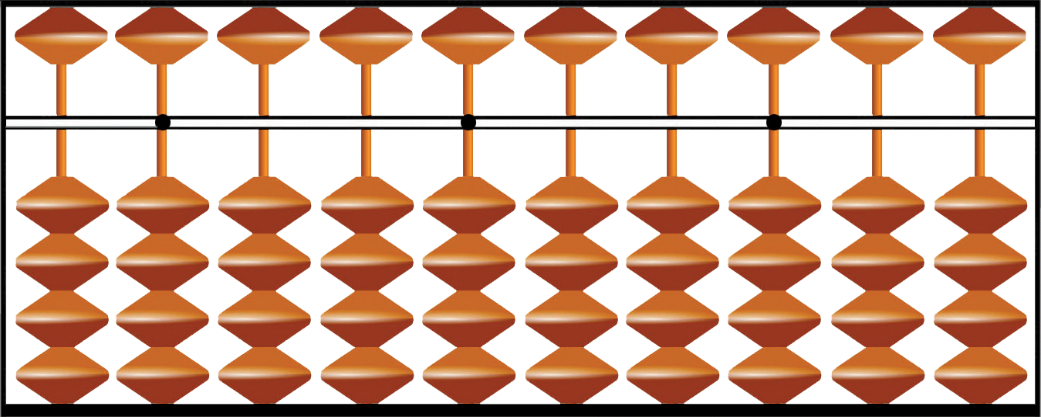 Если у вас нет абакуса(соробана), вы можете воспользоваться схематичной картинкой, распечатав ее или нарисовав. При работе надо будет представить как вы передвигаете бусины, используя при этом пальцы правой руки.1минПовторение Правила работы за компьютером Повторение основных правил работы на абакусе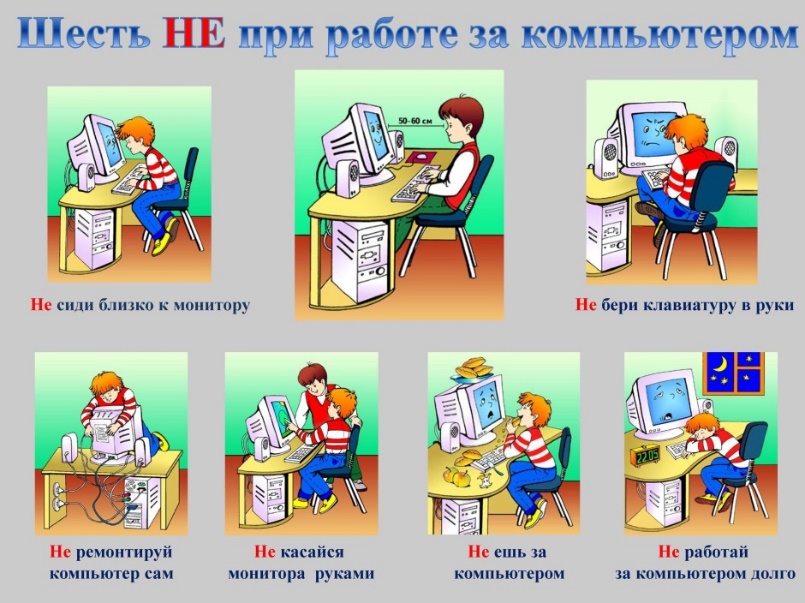 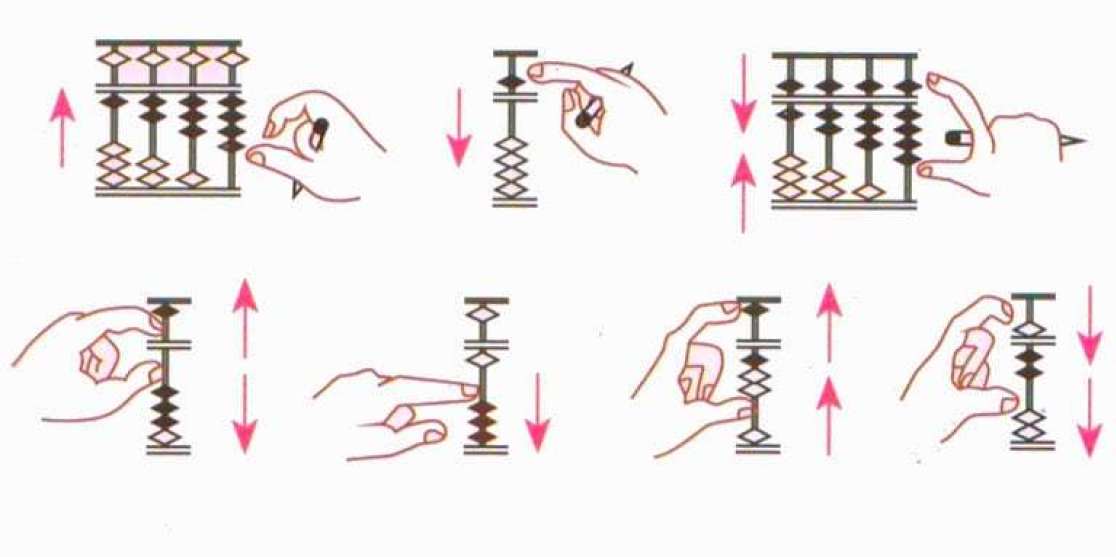 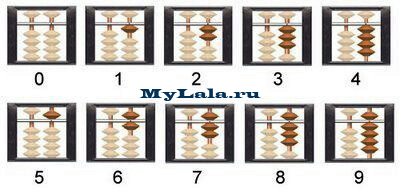 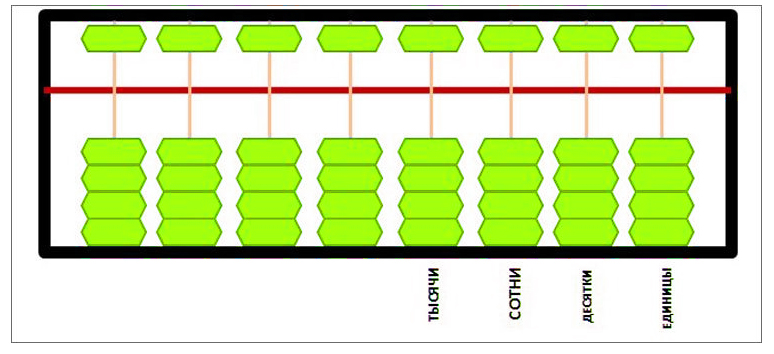 3минНовая тема Просмотр материала, тренировка на тренажереhttps://easy-numbers.net/rulesвыбрать описание правил : друг+брат - вычитание3 минПрактическая работа Решить примеры по теме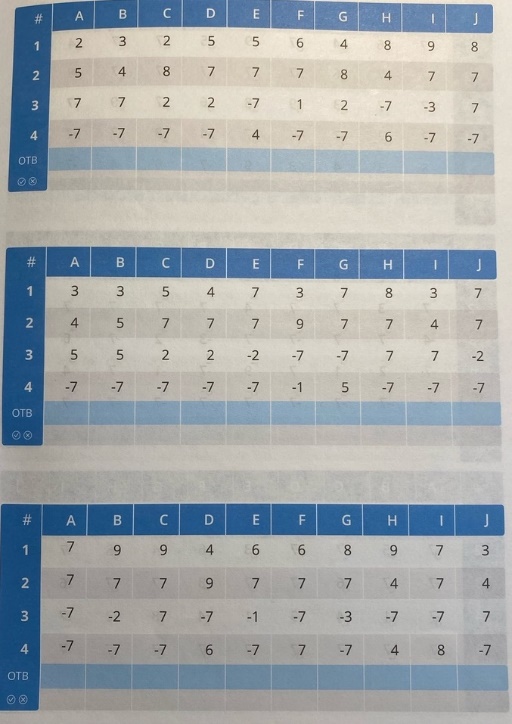 3 минРефлексия Отправить на почту ответы с указанием  использованного времениgareeva-kseniya@bk.ru